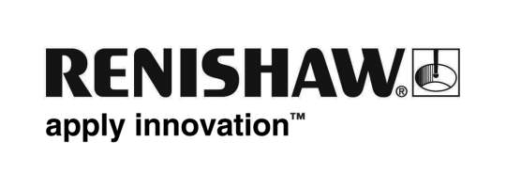 Agilice las mediciones en máquina con la tecnología SupaTouchSe podría pensar que para reducir la duración del ciclo de inspección en una Máquina-Herramienta solo hay que aumentar la velocidad de avance, desafortunadamente, no es tan sencillo. Por sus años de experiencia en metrología, Renishaw sabe que para minimizar la duración del ciclo de inspección manteniendo la precisión del componente mecanizado, se necesita una optimización inteligente. SupaTouch: rutina de inspección integrada en el software de macros Inspection Plus de Renishaw, que optimiza inteligentemente los ciclos de inspección en máquina y consigue una considerable reducción de la duración de los tiempos de ciclo de hasta un 60% en Máquinas-Herramienta CNC.En 2018 Renishaw presentará una nueva versión de Inspection Plus, con tecnología SupaTouch actualizada, en IMTS EE. UU., AMB Alemania y JIMTOF Japón. Se han añadido nuevas mejoras de uso a la rutina de optimización que proporcionan al usuario el control completo de la velocidad del ciclo de inspección.Optimice los ciclos de inspección automáticamenteLa tecnología SupaTouch determina inteligentemente las máximas velocidades de avance que puede alcanzar una Máquina-Herramienta garantizando una medición repetible. La tecnología de toma de decisiones inteligente durante el ciclo ejecuta la estrategia de inspección más rápida (uno o dos toques) para cada medición.La toma de decisiones inteligente también se aplica durante la medición del componente. Si una sonda se dispara durante las fases de aceleración o deceleración de la máquina (que puede ocurrir por los cambios durante la colocación de la pieza de trabajo) el resultado de medición puede ser impreciso. Si detecta mediciones imprecisas, la tecnología SupaTouch ejecuta automáticamente los comandos de sonda necesarios para volver a medir la superficie a una velocidad adecuada que garantice la precisión y evite que se generen alarmas.Reduzca la duración del ciclo para maximizar la productividadCon la tecnología SupaTouch, no es necesario optimizar manualmente las velocidades de avance de posicionamiento en la máquina, las velocidades de medición ni otras estrategias. Comparado con los ciclos de software tradicionales, consigue una reducción considerable de la duración de los ciclos de hasta un 60% en Máquinas-Herramienta CNC.La tecnología SupaTouch aumenta las muchas ventajas demostradas del conocido software Inspection Plus de Renishaw’ Con este software, el usuario puede mejorar considerablemente la duración de los ciclos y los resultados de medición en máquina, y aumentar la productividad y la rentabilidad de las Máquinas-Herramienta.Para obtener más información, visite www.renishaw.es/supatouch o visítenos en: IMTS en Chicago, EE. UU. (del 10 al 15 de septiembre, stand East Hall 135509); AMB en Stuttgart, Alemania (del 18 al 22 de septiembre, pabellón 7 stand 7A11); JIMTOF en Tokio, Japón (del 1 al 6 de noviembre, East Hall 7 stand E7139).-Final-